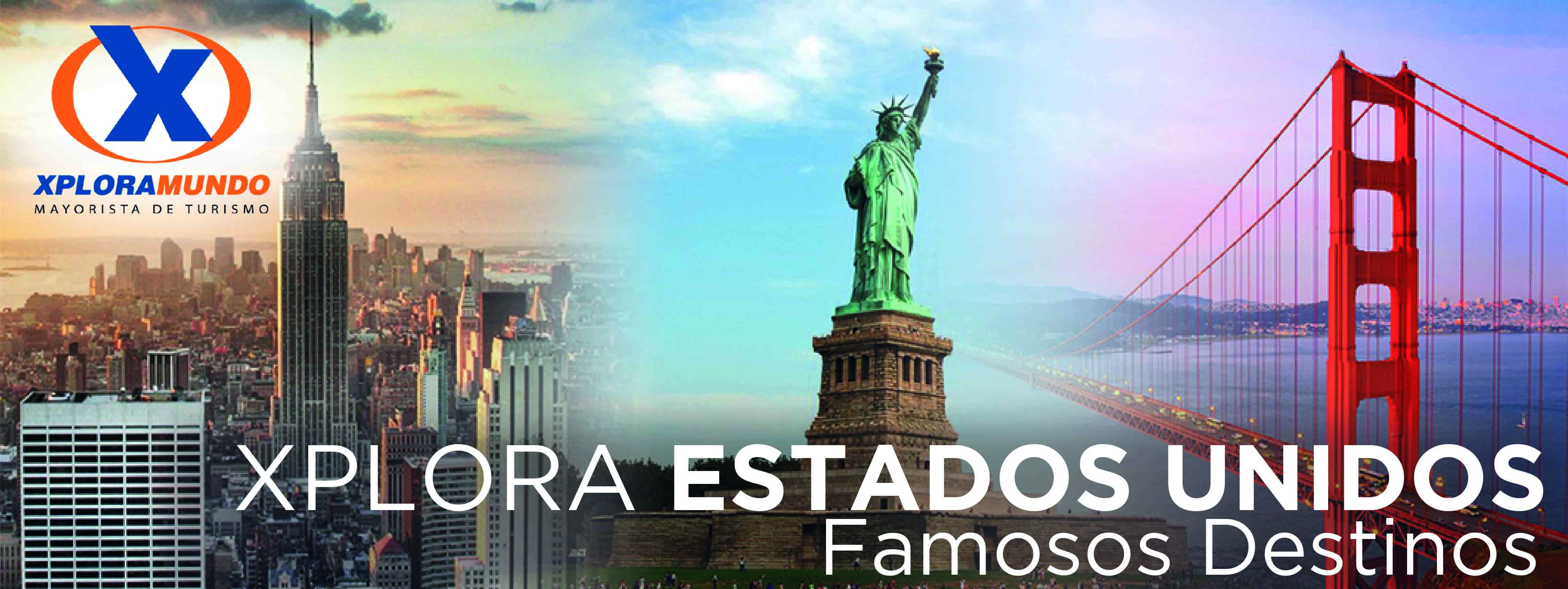 ESTADOS UNIDOS COSTA – COSTA23Días / 22Noches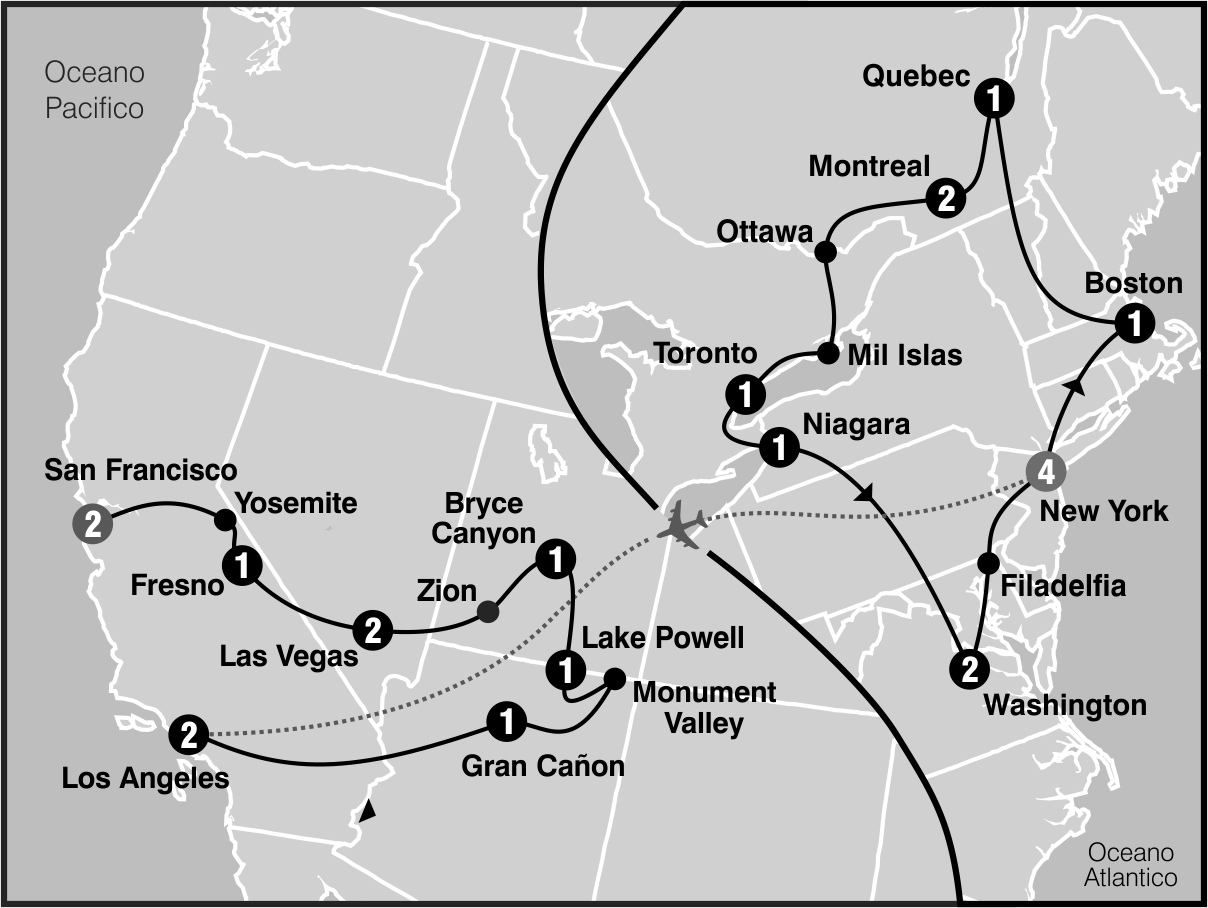  SALIDAS GARANTIZADAS ****2020****Mayo 		8 29Junio 		19Julio 		3 24 31Agosto 		7 14 21 28Septiembre 	4 18Octubre 		9ITINERARIODia 1: New York Recepcion en el aeropuerto y traslado a su hotel. Resto del dia libre. Alojamiento Dia 2: New York / Boston Desayuno American - Por la manaña partimos rumbo a Boston, via el estado de Connecticut. Llegando a Boston iniciamos nuestra visita de la ciudad: la Plaza Copley donde se encuentran la iglesia de la Trinidad, el Edificio Hancock, la Biblioteca de la ciudad, etc; la Universidad de Harvard, el barrio de Back Bay y el Mercado Quincy. Finalizado el tour nos dirigimos al hotel. Alojamiento. Dia 3: Boston / Quebec Desayuno Americano. Por la mañana partimos hacia la ciudad amurallada de Quebec, acompañados por el bello paisaje que son los montes "Apalaches" a traves de los Estados de New Hampshire y Vermont. Se llega a media tarde. Alojamiento Dia 4: Quebec / Montreal Desayuno Americano. Por la mañana visitaremos la historica ciudad de Quebec, la mas vieja de esta nacion. Visita panoramica: la Universidad de Laval, monumentos historicos, la Citadel y otros puntos de interes. Luego del almuerzo (no incluido) partiremos hacia la ciudad de Montreal. Llegada. Alojamiento.Dia 5: MMontrealDesayuno Americano - Conozca lo mejor que ofrece la ciudad de Montreal en esta visita turistica con un guia profesional. Disfrute de un viaje en el tiempo desde la colonizacion francesa e inglesa hasta nuestros dias. Comenzamos nuestra visita panoramica por el barrio ingles de Westmount, el Oratorio San Jose, el parque del monte real con su espectacular vista de la ciudad, caminaremos por el parque hasta el mirador del chalet de la Montana, si el clima lo permite, sino, visitaremos el mirador del belvedere. Continuamos hacia la milla cuadrada dorada, Universidad Mc Gill, distrito financiero, plaza de Canada, la catedral catolica Maria Reina del Mundo. Continuamos hacia el Viejo Montreal pasando por la plaza de la reina Victoria y bordeando el perimetro del Viejo Montreal y el Viejo Puerto, luego hacia la plaza de armas para visitar la basilicaNotre Dame (visita interior y admision incluida), Caminaremos hasta el edificio del ayuntamiento donde se encuentra la plaza Jacques Cartier, corazonturistico del viejo Montreal.Tarde libre – AlojamientoDia 6: Montreal / Ottawa / Toronto Desayuno Americano - Salida a primera hora de la mañana para llegar a la ciudad de Ottawa. Al llegar realizaremos el tour de la ciudad, visitando El Parlamento, barrios residenciales, mansiones del Primer Ministro y el Gobernador General, las residencias de los embajadores, la Corte Suprema y otros puntos de interes. Luego del almuerzo (no incluido) salida hacia Brockville para disfrutar de un pequeño crucero por las "Mil Islas" del Rio St. Lawrence. Esta region es el lugar donde se creo el popular aderezo ThousandIslands, es tambien una de las regiones del este de Canada preferidas como destino turistico. El crucero, que tiene una duracion aproximada de 1 hora, muestra las espectaculares vistas panoramicas de la zona y brinda informacion sobre la historia del area, sus leyendas y su gente. Tambien se pueden ver en este lugar barcos de todo el mundo que navegan cautelosamente por las angostas secciones del rio St.Lawrence, el canal de agua dulce mas largo del mundo. Continuacion del viaje en autobus hacia Toronto. Llegada. Alojamiento.Dia 7: Toronto / Niagara Falls Desayuno Americano - Por la manaña iniciamos nuestro recorrido por la ciudad: la Alcaldia, el Parlamento Provincial, la Universidad de Toronto, Yorkville :el barrio bohemio, la zona residencial de Forest Hill y el area donde se encuentra la muy conocida torre CN. Luego continuaremos hacia Niagara que se encuentra a una hora aproximadamante, en la ruta visitaremos el pueblo de ensueño que es "Niagara onthe Lake", la primera capital que tuvo Canada. Recorremos el areavitivinicola del Niagara y comenzaermos el tour por la zona, visitando el reloj floral; el remolino sobre el cual viaja el carro aereoespanol. Paseo en el barco Hornblower (Mayo a Octubre) o los tunelesescenicos (Octubre a Mayo). Llegada. Alojamiento.Dia 8: Niagara Falls / Washington Desayuno Continental. Hoy partimos hacia Washington. El camino nos llevara por los Estados de New York y Pennsylvania atravesando los montes Apalaches. Luego continuamos nuestro viaje para llegar a la ciudad capital de Washington DC en las ultimas horas de la tarde. Alojamiento.Dia 9: Washington Desayuno Americano. Salida para la visita de cuatro horas que nos llevara hasta el Cementerio de Arlington donde se encuentran las tumbas de los hermanos Kennedy; monumento a la memoria del presidente Lincoln, IWO JIMA; la Casa Blanca (por fuera); la Avenida Pennsylvania y el Capitolio. Tarde libre para visitar los museos del Instituto Smithsonian .AlojamientoDia 10: Washington / Lancaster / Philadelphia / New York Desayuno Americano. Por la mañana iniciamos nuestro regreso hacia Nueva York - Viajando hacia el estado de Pennsylvania pasaremos por Lancaster y el centro Amish donde haremos una breve visita. Continuamos a Philadelphia, ciudad donde trece colonias declararon su independencia de Inglaterra. Al llegar se realiza una breve visita que incluye: El camino de Elfreth, el antiguo barrio victoriano, el boulevard Benjamin Franklin con parada frente al Museo de Arte y la Campana de la Libertad. Parada frente al Museo de Arte. Continuamos nuestro viaje a Nueva York. Llegada y alojamiento Dia 11: New York Desayuno Americano. Visita de la ciudad. En camino al Alto Manhattan a lo largo del Central Park pasaremos por el Lincoln Center, el edificio Dakota y StrawberryFields. Tras una breve parada en Central Park para ver la placa "Imagine" en homenaje a John Lennon, continuamos a Harlem. Luego de un recorrido por la zona bajamos por la 5ta Avenida donde veremos los Museos; Metropolitano, Frick y Guggenheim. Pasando frente a la catedral de StPatrick's y Rockefeller Center haremos una breve parada en plaza Madison para tener una vista del FlatironBuilding y EmpireState. Se continua hacia el Bajo Manhattan, pasando por Greenwich Village, Soho, Chinatown, la pequena Italia, Wall Street, la iglesia de la Trinidad y la Capilla San Pablo. Desde aqui caminaremos con nuestro guia hasta Battery Park. Desde este historico parque podemos admirar la Estatua de la Libertad. Aqui los pasajeros pueden optar por quedarse para visitar lugares de interes del bajo Manhattan o regresar en el autobus hasta la calle 34.Resto del dia libre. Alojamiento. Dia 12: New York Desayuno Americano. Dia libre para activdadespersonales . Esta noche saldremos a visitar la ciudad de noche con nuestro tour nocturno. Puentes, Bahia y Broadway iluminados. Aojamiento. Dia 13: New York / Los Angeles Desayuno Americano. A la hora indicada traslado al aeropuerto para su vuelo a Los Angeles (NO INCLUIDO). Llegando a Los Angeles sera recibido por un guia de City Tours y traslado a su hotel. Resto del dia libre. Alojamiento. Dia 14: Los Angeles Desayuno Americano. Por la mañana recogida en su hotel en Los Angeles para iniciar el paseo por las areas de mayor interes: Downtown, Distrito Financiero, Dorothy Chandler Pavillion, Plaza Olvera. Continuamos hacia Hollywood donde apreciaremos el Teatro Dolby (entrega de los Oscars), el Teatro Chino, la Avenida de las Estrellas y SunsetBlvd; nuestro paseo continua hacia la zona residencial de Beverly Hills, regreso a su hotel.Tarde libre. Alojamiento. Dia 15: Los Angeles / Grand CanyonDesayuno Americano. Por la mañana salida en camino al Grand Canyon, cruzando por los desiertos de Mojave y Arizona por sobre la mitica ruta 66. Llegada en ultimas horas de la tarde. Alojamiento Dia 16: Grand Canyon / Monument Valley / Lake Powell / Page Desayuno Continental. Por la mañana visitaremos el Grand Canyon (parte Sur) con oportunidad de fotografiarlo desde varios puntos de atraccion. Luego partimos hacia Monument Valley, la gran depresion situada en la reserva de los nativos Navajos. Tendran la oportunidad de hacer una excursion por dentro del valle mistico de los Navajos en un vehiculo a todo terreno con un guia Navajo (excursion no incluida) o tomar fotografias desde los miradores. Luego continuamos nuestro camino final hacia Lake Powell. Alojamiento.Dia 17: Page / Horseshoe Bend / Antelope / Lake Powell / Bryce Canyon Desayuno Continental. Partimos temprano en la mañana para visitar Horseshoe Bend donde pueden apreciar una de las pocas curvas de 180 grados del rio colorado y podrán notar el cambio de coloración del agua del rio entre azul y tonos turquezas, tendrán la oportunidad de caminar sobre pequeñas dunas de arenas coloradas. A continuación tour de AntelopeCanyon uno de los puntos mas pintorescos de la zona. Luego seguimos viaje por la zona de Lake Powell el lago artificial mas grande de Estados Unidos hasta llegar a Bryce en horas de la tarde para caminar y apreciar el panorama de este hermoso parque. Alojamiento. Dia 18: Bryce Canyon / Zion / Las Vegas Desayuno Americano. Partimos de Bryce Canyon hacia ZionNational Park, luego de visitarlo continuaremos a Las Vegas, considerada la meca de la vida noctuna americana. Alojamiento. Dia 19: Las Vegas Desayuno Americano. Dia libre para realizar paseos opcionales. En la noche realizaremos una excursion nocturna de la ciudad, parando en el famoso letrero Bienvenido a Las Vegas, luego recorreremos el Strip de Sur a Norte presenciando sus multiples atracciones, visitaremos la calle Fremont parte antigua de la ciudad y finalizaremos visitando el hotel mas famoso de Las Vegas Caesars Palace, regreso al hotel. Alojamiento. Dia 20: Las Vegas / MammothLakes o Fresno Desayuno Americano. Hoy salimos de Las Vegas y del desierto de Nevada y entraremos nuevamente a California en camino a la ciudad de Fresno por el conocido y extenso valle de San Joaquin. (En Verano el itinerario se cambia por MammothLakes). Llegada a ultima hora de la tarde.Alojamiento. Dia 21: MammothLakes o Fresno / Yosemite / San Francisco Desayuno Americano. Hoy viajamos hacia el Parque Nacional de Yosemite donde tenemos la oportunidad de apreciar la naturaleza en su puro esplendor. Seguimos hacia San Francisco atravesando el valle de San Joaquin. Llegada. Alojamiento. Dia 22: San Francisco Desayuno Americano. Por la manaña iniciamos la visita de esta hermosa ciudad, incluyendo la zona del centro comercial y financiero, con paradas en el Centro Civico, Twin Peaks, Golden Gate Park, el famoso puente Golden Gate y finalizando en el Fisherman'sWharf. Para los que quieran seguir andando por su cuenta podran quedarse en el Wharf y anadir un crucero Alcatraz o Sausalito. Los demas, regresamos al hotel y tarde libre. Alojamiento. (Para Añadir Alcatraz, recomendamos hacerlo 30 dias antes de su viaje ya que se agota la entrada con mucha antelacion) Dia 23: San Francisco Desayuno Americano. A la hora indicada traslado al aeropuerto.Fin de nuestros serviciosPROGRAMA INCLUYE:14 Desayunos - 11 Americanos y 3 ContinentalesAdmisión al barco de Mil Islas - Opera de Mayo 1 a Octubre 31 -Fuera de temporada se visita el Museo de la Civilizacion en OttawaIncluye Admisión a AntilopeCanyon y Horseshoe BendIncluye Admisión a Bryce Canyon y ZionNational ParkIncluye Admisión a Grand Canyon y Yosemite National ParkIncluye Hornblower Niagara Opera de Mayo a Octubre. Fuera detemporada será substituido por los tunelesescenicos.Incluye manejo de 1 maleta por pasajero durante el recorrido,maletas adicionales serán cobradasIncluye Tour Nocturno de Nueva YorkIncluye Traslado de llegada y SalidaTour del Alto y Bajo ManhattanImpuestos Ecuatorianos: IVA, ISDPRECIOS POR PERSONA EN US$**APLICA PARA PAGO EN EFECTIVO, CHEQUE O TRANSFERENCIA**CONSULTE NUESTRO SISTEMA DE PAGO CON TARJETA DE CREDITOHOTELES SELECCIONADOS:New York		Holiday Inn ExpressMidtown West, Comfort InnMidtown WestWoburn		Hilton Boston WoburnSainte-Foy		Le Classique Ste.- FoyMontreal 		Le Nouvel Hotel MontrealToronto		Chelsea Toronto HotelNiagara Falls		The Oakes HotelOverlooking the Falls,Ramada Niagara Near TheFallsArlington		Renaissance ArlingtonCapitol ViewCulver City		Courtyard by Marriott LosAngeles WestsideGrand Canyon 	Grand Canyon Plaza HotelPage 			Best Western at Lake PowellBryce Canyon 	Best Western PLUS Ruby'sInnLas Vegas		Bally's Hotel & Casino LasVegas, Luxor Hotel & CasinoMammoth Lakes 	Mammoth Mountain InnCoarsegold 		Chukchansi Gold Resort &CasinoSan Francisco 		Hilton San Francisco UnionSquareHOTELES DE RECOGIDA:7:00 Fifty Hotel & Suites by Affinia7:00 Holiday Inn Express Midtown WestNOTAS:NO INCLUYE TICKET AEREOCircuito se realizara en español y/o portuguésConfirmación de los hoteles definitivos estarán disponibles 30 días antes de la salida. Es responsabilidad de la agencia vendedora de solicitar dicha información.En caso de no reunir número suficiente de participantes, circuito se realizara en modernos minibuses o vanes.Es responsabilidad de la agencia informar el hotel donde se presentara el pasajero para la salida del circuito al momento de confirmar la reserva.Precio de los circuitos incluyen visitas y excursiones indicadas en itinerario.Toda reserva cancelada sufrirá cargos detallados en las condiciones generales de nuestro tarifarioPrecios sujetos a cambio sin previo aviso y disponibilidadTarifas no aplican para fechas de congresos y/o eventos especiales**Para nosotros es un placer servirle**SALIDASSGLDBLTPLCUACHD2020
Mayo 8 29
Septiembre 4 18
Octubre 9871355404765433225622020
Junio 19
Julio 3 24 31
Agosto 7 14 21 2886655581479143612562PROGRAMASGLDBLTPLCUACHDUPGRADE PRECIO POR PERSONA PARA DOS NOCHES EN EL LA HOTEL197154141127111